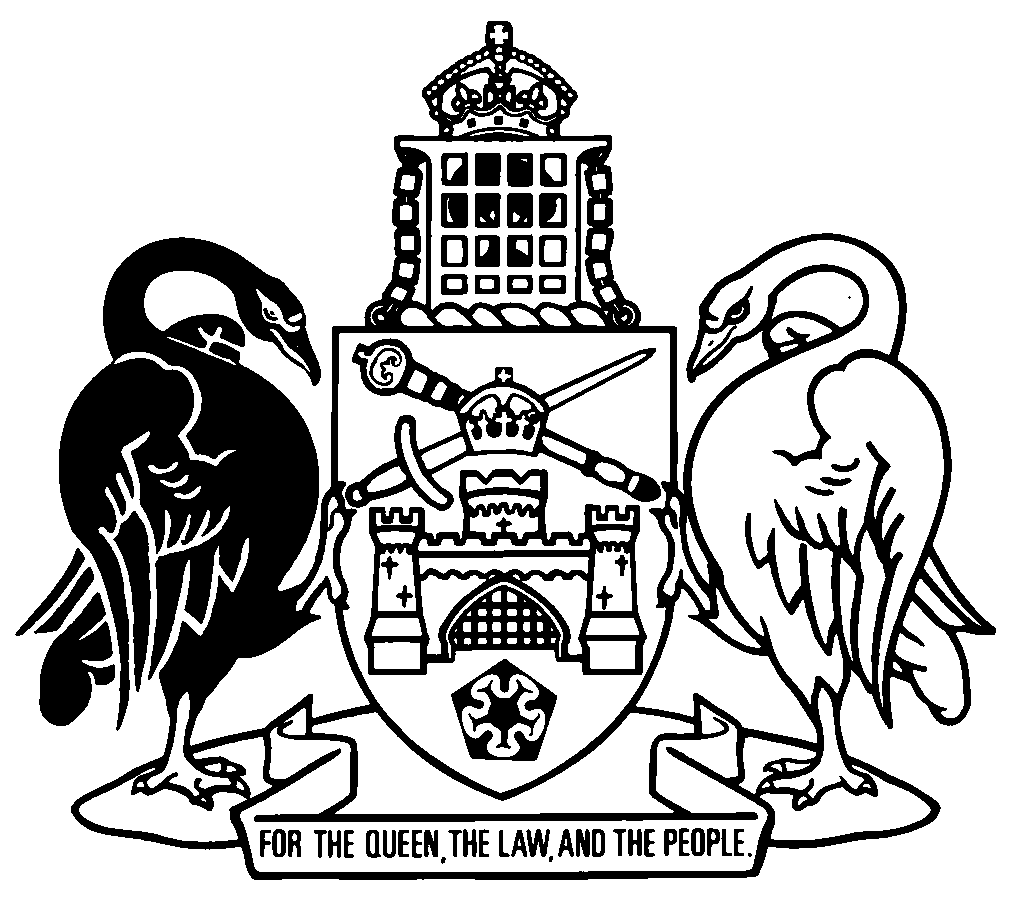 Australian Capital TerritoryRemuneration Tribunal Amendment Act 2021A2021-27An Act to amend the Remuneration Tribunal Act 1995The Legislative Assembly for the Australian Capital Territory enacts as follows:1	Name of ActThis Act is the Remuneration Tribunal Amendment Act 2021.2	CommencementThis Act commences on the day after its notification day.Note	The naming and commencement provisions automatically commence on the notification day (see Legislation Act, s 75 (1)).3	Legislation amendedThis Act amends the Remuneration Tribunal Act 1995.4	Inquiries about members of Legislative Assembly
New section 9 (3) (da)insert	(da)	the Whip in the Legislative Assembly of a registered party (other than the party to which the Chief Minister or Leader of the Opposition belongs) if at least 4 members of the Legislative Assembly are members of the party;5	New section 9 (4)insert	(4)	In this section:registered party—see the Electoral Act 1992, dictionary.Endnotes1	Presentation speech	Presentation speech made in the Legislative Assembly on 11 November 2021.2	Notification	Notified under the Legislation Act on 10 December 2021.3	Republications of amended laws	For the latest republication of amended laws, see www.legislation.act.gov.au.I certify that the above is a true copy of the Remuneration Tribunal Amendment Bill 2021, which was passed by the Legislative Assembly on 25 November 2021. Clerk of the Legislative Assembly© Australian Capital Territory 2021